            TITRE :  ROSACES ET CATHEDRALESQuestionnement transversal de l’EPI : Questionnement transversal de l’EPI : Questionnement transversal de l’EPI : Questionnement transversal de l’EPI : Questionnement transversal de l’EPI : Questionnement transversal de l’EPI : Questionnement transversal de l’EPI : Questionnement transversal de l’EPI : Questionnement transversal de l’EPI : Niveau de classe proposé : Niveau de classe proposé : Niveau de classe proposé : Niveau de classe proposé : Niveau de classe proposé : Niveau de classe proposé : Réalisation concrète envisagée : Réalisation concrète envisagée : Réalisation concrète envisagée : Réalisation concrète envisagée : Réalisation concrète envisagée : Réalisation concrète envisagée : Réalisation concrète envisagée : Réalisation concrète envisagée : Réalisation concrète envisagée : Thématique interdisciplinaire dans laquelle s’inscrit l’EPI : Thématique interdisciplinaire dans laquelle s’inscrit l’EPI : Thématique interdisciplinaire dans laquelle s’inscrit l’EPI : Thématique interdisciplinaire dans laquelle s’inscrit l’EPI : Thématique interdisciplinaire dans laquelle s’inscrit l’EPI : Thématique interdisciplinaire dans laquelle s’inscrit l’EPI : Thématique interdisciplinaire dans laquelle s’inscrit l’EPI : Domaines du socle et compétences transversales travailléesDomaines du socle et compétences transversales travailléesDomaines du socle et compétences transversales travailléesDomaines du socle et compétences transversales travailléesDomaines du socle et compétences transversales travailléesDomaines du socle et compétences transversales travailléesDomaines du socle et compétences transversales travailléesDomaines du socle et compétences transversales travailléesDomaines du socle et compétences transversales travailléesDomaine 1 :Domaine 1 :Domaine 1 :Domaine 1 :Domaine 1 :Domaine 2 :Domaine 2 :Domaine 2 :Domaine 4 :Points des programmes travaillés :Points des programmes travaillés :Points des programmes travaillés :Points des programmes travaillés :Points des programmes travaillés :Points des programmes travaillés :Points des programmes travaillés :Points des programmes travaillés :Points des programmes travaillés :Discipline 1 :MathématiquesDiscipline 1 :MathématiquesAnalyse de photos (fronts, rosaces, frises, vitrail), Grandeurs et mesures /   Espace et Géométrieéchelles, agrandissements, réductions et reproductions ou créations sur feuille blanche ou avec un logiciel de géométrie dynamique Prises de mesures et photos (voir vidéo bâtiment de technologie) pour une utilisation ultérieure Analyse de photos (fronts, rosaces, frises, vitrail), Grandeurs et mesures /   Espace et Géométrieéchelles, agrandissements, réductions et reproductions ou créations sur feuille blanche ou avec un logiciel de géométrie dynamique Prises de mesures et photos (voir vidéo bâtiment de technologie) pour une utilisation ultérieure Analyse de photos (fronts, rosaces, frises, vitrail), Grandeurs et mesures /   Espace et Géométrieéchelles, agrandissements, réductions et reproductions ou créations sur feuille blanche ou avec un logiciel de géométrie dynamique Prises de mesures et photos (voir vidéo bâtiment de technologie) pour une utilisation ultérieure Analyse de photos (fronts, rosaces, frises, vitrail), Grandeurs et mesures /   Espace et Géométrieéchelles, agrandissements, réductions et reproductions ou créations sur feuille blanche ou avec un logiciel de géométrie dynamique Prises de mesures et photos (voir vidéo bâtiment de technologie) pour une utilisation ultérieure Analyse de photos (fronts, rosaces, frises, vitrail), Grandeurs et mesures /   Espace et Géométrieéchelles, agrandissements, réductions et reproductions ou créations sur feuille blanche ou avec un logiciel de géométrie dynamique Prises de mesures et photos (voir vidéo bâtiment de technologie) pour une utilisation ultérieure Analyse de photos (fronts, rosaces, frises, vitrail), Grandeurs et mesures /   Espace et Géométrieéchelles, agrandissements, réductions et reproductions ou créations sur feuille blanche ou avec un logiciel de géométrie dynamique Prises de mesures et photos (voir vidéo bâtiment de technologie) pour une utilisation ultérieure Analyse de photos (fronts, rosaces, frises, vitrail), Grandeurs et mesures /   Espace et Géométrieéchelles, agrandissements, réductions et reproductions ou créations sur feuille blanche ou avec un logiciel de géométrie dynamique Prises de mesures et photos (voir vidéo bâtiment de technologie) pour une utilisation ultérieure Discipline 2HistoireDiscipline 2HistoireSe repérer dans le temps : construire des repères historiques S’informer dans le monde du numérique Pratiquer différents langages en histoire et en géographie Coopérer et mutualiser Thème 2 du programme de 5ème « Société, Eglise et pouvoir politique dans l’occident féodal (XIe-XVe siècle) » Se repérer dans le temps : construire des repères historiques S’informer dans le monde du numérique Pratiquer différents langages en histoire et en géographie Coopérer et mutualiser Thème 2 du programme de 5ème « Société, Eglise et pouvoir politique dans l’occident féodal (XIe-XVe siècle) » Se repérer dans le temps : construire des repères historiques S’informer dans le monde du numérique Pratiquer différents langages en histoire et en géographie Coopérer et mutualiser Thème 2 du programme de 5ème « Société, Eglise et pouvoir politique dans l’occident féodal (XIe-XVe siècle) » Se repérer dans le temps : construire des repères historiques S’informer dans le monde du numérique Pratiquer différents langages en histoire et en géographie Coopérer et mutualiser Thème 2 du programme de 5ème « Société, Eglise et pouvoir politique dans l’occident féodal (XIe-XVe siècle) » Se repérer dans le temps : construire des repères historiques S’informer dans le monde du numérique Pratiquer différents langages en histoire et en géographie Coopérer et mutualiser Thème 2 du programme de 5ème « Société, Eglise et pouvoir politique dans l’occident féodal (XIe-XVe siècle) » Se repérer dans le temps : construire des repères historiques S’informer dans le monde du numérique Pratiquer différents langages en histoire et en géographie Coopérer et mutualiser Thème 2 du programme de 5ème « Société, Eglise et pouvoir politique dans l’occident féodal (XIe-XVe siècle) » Se repérer dans le temps : construire des repères historiques S’informer dans le monde du numérique Pratiquer différents langages en histoire et en géographie Coopérer et mutualiser Thème 2 du programme de 5ème « Société, Eglise et pouvoir politique dans l’occident féodal (XIe-XVe siècle) » Discipline 3Lettres(si associées)Discipline 3Lettres(si associées)- étude des extraits d'oeuvres de l'époque médiévale, chansons de geste ou roman de chevalerie - on peut étudier ou exploiter des descriptions réalistes ou poétiques, des enluminures, des oeuvres gravées ou peintes témoignant de l'art de discipliner la nature du Moyen-Âge à l'époque classique ou d'en rêver les beautés réelles ou imaginaires. - étude des extraits d'oeuvres de l'époque médiévale, chansons de geste ou roman de chevalerie - on peut étudier ou exploiter des descriptions réalistes ou poétiques, des enluminures, des oeuvres gravées ou peintes témoignant de l'art de discipliner la nature du Moyen-Âge à l'époque classique ou d'en rêver les beautés réelles ou imaginaires. - étude des extraits d'oeuvres de l'époque médiévale, chansons de geste ou roman de chevalerie - on peut étudier ou exploiter des descriptions réalistes ou poétiques, des enluminures, des oeuvres gravées ou peintes témoignant de l'art de discipliner la nature du Moyen-Âge à l'époque classique ou d'en rêver les beautés réelles ou imaginaires. - étude des extraits d'oeuvres de l'époque médiévale, chansons de geste ou roman de chevalerie - on peut étudier ou exploiter des descriptions réalistes ou poétiques, des enluminures, des oeuvres gravées ou peintes témoignant de l'art de discipliner la nature du Moyen-Âge à l'époque classique ou d'en rêver les beautés réelles ou imaginaires. - étude des extraits d'oeuvres de l'époque médiévale, chansons de geste ou roman de chevalerie - on peut étudier ou exploiter des descriptions réalistes ou poétiques, des enluminures, des oeuvres gravées ou peintes témoignant de l'art de discipliner la nature du Moyen-Âge à l'époque classique ou d'en rêver les beautés réelles ou imaginaires. - étude des extraits d'oeuvres de l'époque médiévale, chansons de geste ou roman de chevalerie - on peut étudier ou exploiter des descriptions réalistes ou poétiques, des enluminures, des oeuvres gravées ou peintes témoignant de l'art de discipliner la nature du Moyen-Âge à l'époque classique ou d'en rêver les beautés réelles ou imaginaires. - étude des extraits d'oeuvres de l'époque médiévale, chansons de geste ou roman de chevalerie - on peut étudier ou exploiter des descriptions réalistes ou poétiques, des enluminures, des oeuvres gravées ou peintes témoignant de l'art de discipliner la nature du Moyen-Âge à l'époque classique ou d'en rêver les beautés réelles ou imaginaires. Principales connaissances et compétences disciplinaires travaillées : Principales connaissances et compétences disciplinaires travaillées : Principales connaissances et compétences disciplinaires travaillées : Principales connaissances et compétences disciplinaires travaillées : Principales connaissances et compétences disciplinaires travaillées : Principales connaissances et compétences disciplinaires travaillées : Principales connaissances et compétences disciplinaires travaillées : Principales connaissances et compétences disciplinaires travaillées : Principales connaissances et compétences disciplinaires travaillées : Discipline 1mathématiquesDiscipline 1mathématiquesChercher » Extraire d’un document les informations utiles, les confronter à ses connaissances. » S’engager dans une démarche scientifique, observer, expérimenter (sur une feuille de papier, avec des objets, à l’aide de logiciels), émettre des hypothèses Modéliser » Reconnaître des situations de proportionnalité et résoudre les problèmes correspondants. Représenter » Utiliser, produire et mettre en relation des représentations de situations spatiales (schémas, maquettes, figures géométriques, photographies) Raisonner » Résoudre des problèmes impliquant des grandeurs géométriques : mobiliser les connaissances nécessaires, analyser. » Mener collectivement une investigation en sachant prendre en compte le point de vue d’autrui Communiquer » Expliquer à l’oral ou à l’écrit (sa démarche, son raisonnement, un calcul, un protocole de construction géométrique, un algorithme), comprendre les explications d’un autre et argumenter dans l’échange. Grandeurs et mesures Comprendre l’effet d’un agrandissement ou d’une réduction sur les longueurs, les aires, les volumes ou les angles (Utiliser un rapport de réduction ou d’agrandissement (architecture, maquettes, l’échelle d’une carte) Espace et Géométrie Développer sa vision de l’espace. Mettre en oeuvre un protocole de construction d’une figure géométrique. Coder une figure. Comprendre l’effet d’une symétrie (axiale et centrale) sur une figure. (Construire des frises, des pavages, des rosaces. Utiliser un logiciel de géométrie dynamique, notamment pour transformer une figure par symétrie.) Chercher » Extraire d’un document les informations utiles, les confronter à ses connaissances. » S’engager dans une démarche scientifique, observer, expérimenter (sur une feuille de papier, avec des objets, à l’aide de logiciels), émettre des hypothèses Modéliser » Reconnaître des situations de proportionnalité et résoudre les problèmes correspondants. Représenter » Utiliser, produire et mettre en relation des représentations de situations spatiales (schémas, maquettes, figures géométriques, photographies) Raisonner » Résoudre des problèmes impliquant des grandeurs géométriques : mobiliser les connaissances nécessaires, analyser. » Mener collectivement une investigation en sachant prendre en compte le point de vue d’autrui Communiquer » Expliquer à l’oral ou à l’écrit (sa démarche, son raisonnement, un calcul, un protocole de construction géométrique, un algorithme), comprendre les explications d’un autre et argumenter dans l’échange. Grandeurs et mesures Comprendre l’effet d’un agrandissement ou d’une réduction sur les longueurs, les aires, les volumes ou les angles (Utiliser un rapport de réduction ou d’agrandissement (architecture, maquettes, l’échelle d’une carte) Espace et Géométrie Développer sa vision de l’espace. Mettre en oeuvre un protocole de construction d’une figure géométrique. Coder une figure. Comprendre l’effet d’une symétrie (axiale et centrale) sur une figure. (Construire des frises, des pavages, des rosaces. Utiliser un logiciel de géométrie dynamique, notamment pour transformer une figure par symétrie.) Chercher » Extraire d’un document les informations utiles, les confronter à ses connaissances. » S’engager dans une démarche scientifique, observer, expérimenter (sur une feuille de papier, avec des objets, à l’aide de logiciels), émettre des hypothèses Modéliser » Reconnaître des situations de proportionnalité et résoudre les problèmes correspondants. Représenter » Utiliser, produire et mettre en relation des représentations de situations spatiales (schémas, maquettes, figures géométriques, photographies) Raisonner » Résoudre des problèmes impliquant des grandeurs géométriques : mobiliser les connaissances nécessaires, analyser. » Mener collectivement une investigation en sachant prendre en compte le point de vue d’autrui Communiquer » Expliquer à l’oral ou à l’écrit (sa démarche, son raisonnement, un calcul, un protocole de construction géométrique, un algorithme), comprendre les explications d’un autre et argumenter dans l’échange. Grandeurs et mesures Comprendre l’effet d’un agrandissement ou d’une réduction sur les longueurs, les aires, les volumes ou les angles (Utiliser un rapport de réduction ou d’agrandissement (architecture, maquettes, l’échelle d’une carte) Espace et Géométrie Développer sa vision de l’espace. Mettre en oeuvre un protocole de construction d’une figure géométrique. Coder une figure. Comprendre l’effet d’une symétrie (axiale et centrale) sur une figure. (Construire des frises, des pavages, des rosaces. Utiliser un logiciel de géométrie dynamique, notamment pour transformer une figure par symétrie.) Chercher » Extraire d’un document les informations utiles, les confronter à ses connaissances. » S’engager dans une démarche scientifique, observer, expérimenter (sur une feuille de papier, avec des objets, à l’aide de logiciels), émettre des hypothèses Modéliser » Reconnaître des situations de proportionnalité et résoudre les problèmes correspondants. Représenter » Utiliser, produire et mettre en relation des représentations de situations spatiales (schémas, maquettes, figures géométriques, photographies) Raisonner » Résoudre des problèmes impliquant des grandeurs géométriques : mobiliser les connaissances nécessaires, analyser. » Mener collectivement une investigation en sachant prendre en compte le point de vue d’autrui Communiquer » Expliquer à l’oral ou à l’écrit (sa démarche, son raisonnement, un calcul, un protocole de construction géométrique, un algorithme), comprendre les explications d’un autre et argumenter dans l’échange. Grandeurs et mesures Comprendre l’effet d’un agrandissement ou d’une réduction sur les longueurs, les aires, les volumes ou les angles (Utiliser un rapport de réduction ou d’agrandissement (architecture, maquettes, l’échelle d’une carte) Espace et Géométrie Développer sa vision de l’espace. Mettre en oeuvre un protocole de construction d’une figure géométrique. Coder une figure. Comprendre l’effet d’une symétrie (axiale et centrale) sur une figure. (Construire des frises, des pavages, des rosaces. Utiliser un logiciel de géométrie dynamique, notamment pour transformer une figure par symétrie.) Chercher » Extraire d’un document les informations utiles, les confronter à ses connaissances. » S’engager dans une démarche scientifique, observer, expérimenter (sur une feuille de papier, avec des objets, à l’aide de logiciels), émettre des hypothèses Modéliser » Reconnaître des situations de proportionnalité et résoudre les problèmes correspondants. Représenter » Utiliser, produire et mettre en relation des représentations de situations spatiales (schémas, maquettes, figures géométriques, photographies) Raisonner » Résoudre des problèmes impliquant des grandeurs géométriques : mobiliser les connaissances nécessaires, analyser. » Mener collectivement une investigation en sachant prendre en compte le point de vue d’autrui Communiquer » Expliquer à l’oral ou à l’écrit (sa démarche, son raisonnement, un calcul, un protocole de construction géométrique, un algorithme), comprendre les explications d’un autre et argumenter dans l’échange. Grandeurs et mesures Comprendre l’effet d’un agrandissement ou d’une réduction sur les longueurs, les aires, les volumes ou les angles (Utiliser un rapport de réduction ou d’agrandissement (architecture, maquettes, l’échelle d’une carte) Espace et Géométrie Développer sa vision de l’espace. Mettre en oeuvre un protocole de construction d’une figure géométrique. Coder une figure. Comprendre l’effet d’une symétrie (axiale et centrale) sur une figure. (Construire des frises, des pavages, des rosaces. Utiliser un logiciel de géométrie dynamique, notamment pour transformer une figure par symétrie.) Chercher » Extraire d’un document les informations utiles, les confronter à ses connaissances. » S’engager dans une démarche scientifique, observer, expérimenter (sur une feuille de papier, avec des objets, à l’aide de logiciels), émettre des hypothèses Modéliser » Reconnaître des situations de proportionnalité et résoudre les problèmes correspondants. Représenter » Utiliser, produire et mettre en relation des représentations de situations spatiales (schémas, maquettes, figures géométriques, photographies) Raisonner » Résoudre des problèmes impliquant des grandeurs géométriques : mobiliser les connaissances nécessaires, analyser. » Mener collectivement une investigation en sachant prendre en compte le point de vue d’autrui Communiquer » Expliquer à l’oral ou à l’écrit (sa démarche, son raisonnement, un calcul, un protocole de construction géométrique, un algorithme), comprendre les explications d’un autre et argumenter dans l’échange. Grandeurs et mesures Comprendre l’effet d’un agrandissement ou d’une réduction sur les longueurs, les aires, les volumes ou les angles (Utiliser un rapport de réduction ou d’agrandissement (architecture, maquettes, l’échelle d’une carte) Espace et Géométrie Développer sa vision de l’espace. Mettre en oeuvre un protocole de construction d’une figure géométrique. Coder une figure. Comprendre l’effet d’une symétrie (axiale et centrale) sur une figure. (Construire des frises, des pavages, des rosaces. Utiliser un logiciel de géométrie dynamique, notamment pour transformer une figure par symétrie.) Chercher » Extraire d’un document les informations utiles, les confronter à ses connaissances. » S’engager dans une démarche scientifique, observer, expérimenter (sur une feuille de papier, avec des objets, à l’aide de logiciels), émettre des hypothèses Modéliser » Reconnaître des situations de proportionnalité et résoudre les problèmes correspondants. Représenter » Utiliser, produire et mettre en relation des représentations de situations spatiales (schémas, maquettes, figures géométriques, photographies) Raisonner » Résoudre des problèmes impliquant des grandeurs géométriques : mobiliser les connaissances nécessaires, analyser. » Mener collectivement une investigation en sachant prendre en compte le point de vue d’autrui Communiquer » Expliquer à l’oral ou à l’écrit (sa démarche, son raisonnement, un calcul, un protocole de construction géométrique, un algorithme), comprendre les explications d’un autre et argumenter dans l’échange. Grandeurs et mesures Comprendre l’effet d’un agrandissement ou d’une réduction sur les longueurs, les aires, les volumes ou les angles (Utiliser un rapport de réduction ou d’agrandissement (architecture, maquettes, l’échelle d’une carte) Espace et Géométrie Développer sa vision de l’espace. Mettre en oeuvre un protocole de construction d’une figure géométrique. Coder une figure. Comprendre l’effet d’une symétrie (axiale et centrale) sur une figure. (Construire des frises, des pavages, des rosaces. Utiliser un logiciel de géométrie dynamique, notamment pour transformer une figure par symétrie.) Discipline 2histoire-géographieDiscipline 2histoire-géographieEtude du Moyen-Age et des idées en partant des bâtiments de notre patrimoine, art roman, art gothique, réaliser un reportage « numérique » Se repérer dans le temps : construire des repères historiques » Situer un fait dans une époque ou une période donnée » Mettre en relation des faits d’une époque ou d’une période donnée. S’informer dans le monde du numérique » Trouver, sélectionner et exploiter des informations. » Utiliser des moteurs de recherche, des dictionnaires et des encyclopédies en ligne, des sites et des réseaux de ressources documentaires, des manuels numériques. Pratiquer différents langages en histoire et en géographie » Écrire pour construire sa pensée et son savoir, pour argumenter et écrire pour communiquer et échanger. » Réaliser une production audio-visuelle, un diaporama. Coopérer et mutualiser » Organiser son travail dans le cadre d’un groupe pour élaborer une tâche commune et/ou une production collective et mettre à la disposition des autres ses compétences et ses connaissances. » Adapter son rythme de travail à celui du groupe. » Apprendre à utiliser les outils numériques qui peuvent conduire à des réalisations collectives. Etude du Moyen-Age et des idées en partant des bâtiments de notre patrimoine, art roman, art gothique, réaliser un reportage « numérique » Se repérer dans le temps : construire des repères historiques » Situer un fait dans une époque ou une période donnée » Mettre en relation des faits d’une époque ou d’une période donnée. S’informer dans le monde du numérique » Trouver, sélectionner et exploiter des informations. » Utiliser des moteurs de recherche, des dictionnaires et des encyclopédies en ligne, des sites et des réseaux de ressources documentaires, des manuels numériques. Pratiquer différents langages en histoire et en géographie » Écrire pour construire sa pensée et son savoir, pour argumenter et écrire pour communiquer et échanger. » Réaliser une production audio-visuelle, un diaporama. Coopérer et mutualiser » Organiser son travail dans le cadre d’un groupe pour élaborer une tâche commune et/ou une production collective et mettre à la disposition des autres ses compétences et ses connaissances. » Adapter son rythme de travail à celui du groupe. » Apprendre à utiliser les outils numériques qui peuvent conduire à des réalisations collectives. Etude du Moyen-Age et des idées en partant des bâtiments de notre patrimoine, art roman, art gothique, réaliser un reportage « numérique » Se repérer dans le temps : construire des repères historiques » Situer un fait dans une époque ou une période donnée » Mettre en relation des faits d’une époque ou d’une période donnée. S’informer dans le monde du numérique » Trouver, sélectionner et exploiter des informations. » Utiliser des moteurs de recherche, des dictionnaires et des encyclopédies en ligne, des sites et des réseaux de ressources documentaires, des manuels numériques. Pratiquer différents langages en histoire et en géographie » Écrire pour construire sa pensée et son savoir, pour argumenter et écrire pour communiquer et échanger. » Réaliser une production audio-visuelle, un diaporama. Coopérer et mutualiser » Organiser son travail dans le cadre d’un groupe pour élaborer une tâche commune et/ou une production collective et mettre à la disposition des autres ses compétences et ses connaissances. » Adapter son rythme de travail à celui du groupe. » Apprendre à utiliser les outils numériques qui peuvent conduire à des réalisations collectives. Etude du Moyen-Age et des idées en partant des bâtiments de notre patrimoine, art roman, art gothique, réaliser un reportage « numérique » Se repérer dans le temps : construire des repères historiques » Situer un fait dans une époque ou une période donnée » Mettre en relation des faits d’une époque ou d’une période donnée. S’informer dans le monde du numérique » Trouver, sélectionner et exploiter des informations. » Utiliser des moteurs de recherche, des dictionnaires et des encyclopédies en ligne, des sites et des réseaux de ressources documentaires, des manuels numériques. Pratiquer différents langages en histoire et en géographie » Écrire pour construire sa pensée et son savoir, pour argumenter et écrire pour communiquer et échanger. » Réaliser une production audio-visuelle, un diaporama. Coopérer et mutualiser » Organiser son travail dans le cadre d’un groupe pour élaborer une tâche commune et/ou une production collective et mettre à la disposition des autres ses compétences et ses connaissances. » Adapter son rythme de travail à celui du groupe. » Apprendre à utiliser les outils numériques qui peuvent conduire à des réalisations collectives. Etude du Moyen-Age et des idées en partant des bâtiments de notre patrimoine, art roman, art gothique, réaliser un reportage « numérique » Se repérer dans le temps : construire des repères historiques » Situer un fait dans une époque ou une période donnée » Mettre en relation des faits d’une époque ou d’une période donnée. S’informer dans le monde du numérique » Trouver, sélectionner et exploiter des informations. » Utiliser des moteurs de recherche, des dictionnaires et des encyclopédies en ligne, des sites et des réseaux de ressources documentaires, des manuels numériques. Pratiquer différents langages en histoire et en géographie » Écrire pour construire sa pensée et son savoir, pour argumenter et écrire pour communiquer et échanger. » Réaliser une production audio-visuelle, un diaporama. Coopérer et mutualiser » Organiser son travail dans le cadre d’un groupe pour élaborer une tâche commune et/ou une production collective et mettre à la disposition des autres ses compétences et ses connaissances. » Adapter son rythme de travail à celui du groupe. » Apprendre à utiliser les outils numériques qui peuvent conduire à des réalisations collectives. Etude du Moyen-Age et des idées en partant des bâtiments de notre patrimoine, art roman, art gothique, réaliser un reportage « numérique » Se repérer dans le temps : construire des repères historiques » Situer un fait dans une époque ou une période donnée » Mettre en relation des faits d’une époque ou d’une période donnée. S’informer dans le monde du numérique » Trouver, sélectionner et exploiter des informations. » Utiliser des moteurs de recherche, des dictionnaires et des encyclopédies en ligne, des sites et des réseaux de ressources documentaires, des manuels numériques. Pratiquer différents langages en histoire et en géographie » Écrire pour construire sa pensée et son savoir, pour argumenter et écrire pour communiquer et échanger. » Réaliser une production audio-visuelle, un diaporama. Coopérer et mutualiser » Organiser son travail dans le cadre d’un groupe pour élaborer une tâche commune et/ou une production collective et mettre à la disposition des autres ses compétences et ses connaissances. » Adapter son rythme de travail à celui du groupe. » Apprendre à utiliser les outils numériques qui peuvent conduire à des réalisations collectives. Etude du Moyen-Age et des idées en partant des bâtiments de notre patrimoine, art roman, art gothique, réaliser un reportage « numérique » Se repérer dans le temps : construire des repères historiques » Situer un fait dans une époque ou une période donnée » Mettre en relation des faits d’une époque ou d’une période donnée. S’informer dans le monde du numérique » Trouver, sélectionner et exploiter des informations. » Utiliser des moteurs de recherche, des dictionnaires et des encyclopédies en ligne, des sites et des réseaux de ressources documentaires, des manuels numériques. Pratiquer différents langages en histoire et en géographie » Écrire pour construire sa pensée et son savoir, pour argumenter et écrire pour communiquer et échanger. » Réaliser une production audio-visuelle, un diaporama. Coopérer et mutualiser » Organiser son travail dans le cadre d’un groupe pour élaborer une tâche commune et/ou une production collective et mettre à la disposition des autres ses compétences et ses connaissances. » Adapter son rythme de travail à celui du groupe. » Apprendre à utiliser les outils numériques qui peuvent conduire à des réalisations collectives. Discipline 3TechnologieDiscipline 3Technologie- imaginer des solutions en réponse aux besoins, matérialiser des idées en intégrant une dimension design - modéliser les solutions proposées en réponse à au maitre d’oeuvre (Conception Assistée par Ordinateur) - Réaliser, de manière collaborative, le prototype d’un objet par méthode additive (Imprimante 3D) et soustractive (cartonnage) - Valider les caractéristiques (esthétique et symbolique, intégration architecturale, éclairement en visuel avec boite noire et mesuré avec un héliodon. Résistance de l’objet au milieu extérieur. - Planifier les travaux pour des réalisations en vraie matière - Production à partir de modèles et gabarits, technique de la verrerie colorée, technique d’assemblage, technique de montage - imaginer des solutions en réponse aux besoins, matérialiser des idées en intégrant une dimension design - modéliser les solutions proposées en réponse à au maitre d’oeuvre (Conception Assistée par Ordinateur) - Réaliser, de manière collaborative, le prototype d’un objet par méthode additive (Imprimante 3D) et soustractive (cartonnage) - Valider les caractéristiques (esthétique et symbolique, intégration architecturale, éclairement en visuel avec boite noire et mesuré avec un héliodon. Résistance de l’objet au milieu extérieur. - Planifier les travaux pour des réalisations en vraie matière - Production à partir de modèles et gabarits, technique de la verrerie colorée, technique d’assemblage, technique de montage - imaginer des solutions en réponse aux besoins, matérialiser des idées en intégrant une dimension design - modéliser les solutions proposées en réponse à au maitre d’oeuvre (Conception Assistée par Ordinateur) - Réaliser, de manière collaborative, le prototype d’un objet par méthode additive (Imprimante 3D) et soustractive (cartonnage) - Valider les caractéristiques (esthétique et symbolique, intégration architecturale, éclairement en visuel avec boite noire et mesuré avec un héliodon. Résistance de l’objet au milieu extérieur. - Planifier les travaux pour des réalisations en vraie matière - Production à partir de modèles et gabarits, technique de la verrerie colorée, technique d’assemblage, technique de montage - imaginer des solutions en réponse aux besoins, matérialiser des idées en intégrant une dimension design - modéliser les solutions proposées en réponse à au maitre d’oeuvre (Conception Assistée par Ordinateur) - Réaliser, de manière collaborative, le prototype d’un objet par méthode additive (Imprimante 3D) et soustractive (cartonnage) - Valider les caractéristiques (esthétique et symbolique, intégration architecturale, éclairement en visuel avec boite noire et mesuré avec un héliodon. Résistance de l’objet au milieu extérieur. - Planifier les travaux pour des réalisations en vraie matière - Production à partir de modèles et gabarits, technique de la verrerie colorée, technique d’assemblage, technique de montage - imaginer des solutions en réponse aux besoins, matérialiser des idées en intégrant une dimension design - modéliser les solutions proposées en réponse à au maitre d’oeuvre (Conception Assistée par Ordinateur) - Réaliser, de manière collaborative, le prototype d’un objet par méthode additive (Imprimante 3D) et soustractive (cartonnage) - Valider les caractéristiques (esthétique et symbolique, intégration architecturale, éclairement en visuel avec boite noire et mesuré avec un héliodon. Résistance de l’objet au milieu extérieur. - Planifier les travaux pour des réalisations en vraie matière - Production à partir de modèles et gabarits, technique de la verrerie colorée, technique d’assemblage, technique de montage - imaginer des solutions en réponse aux besoins, matérialiser des idées en intégrant une dimension design - modéliser les solutions proposées en réponse à au maitre d’oeuvre (Conception Assistée par Ordinateur) - Réaliser, de manière collaborative, le prototype d’un objet par méthode additive (Imprimante 3D) et soustractive (cartonnage) - Valider les caractéristiques (esthétique et symbolique, intégration architecturale, éclairement en visuel avec boite noire et mesuré avec un héliodon. Résistance de l’objet au milieu extérieur. - Planifier les travaux pour des réalisations en vraie matière - Production à partir de modèles et gabarits, technique de la verrerie colorée, technique d’assemblage, technique de montage - imaginer des solutions en réponse aux besoins, matérialiser des idées en intégrant une dimension design - modéliser les solutions proposées en réponse à au maitre d’oeuvre (Conception Assistée par Ordinateur) - Réaliser, de manière collaborative, le prototype d’un objet par méthode additive (Imprimante 3D) et soustractive (cartonnage) - Valider les caractéristiques (esthétique et symbolique, intégration architecturale, éclairement en visuel avec boite noire et mesuré avec un héliodon. Résistance de l’objet au milieu extérieur. - Planifier les travaux pour des réalisations en vraie matière - Production à partir de modèles et gabarits, technique de la verrerie colorée, technique d’assemblage, technique de montage Activités pédagogiques envisagéesActivités pédagogiques envisagéesEtude d’un vitrail, d’une rosace, d’une frise: analyse, échelle, reproduction à la main et à l’aide d’un logiciel, vocabulaire mathématique et programmes de constructions - Etude des cathédrales, art roman, art gothique, contexte historique en lien avec la période du Moyen-Age = place de l’institution ecclésiale dans la société médiévale, comme colonne vertébrale d’une société médiévale empreinte des valeurs religieuses - Création de son propre vitrail, frise ou rosace à la main, à l’aide d’un logiciel de géométrie dynamique - Visite d’une cathédrale ou d’une église, de bas-reliefs, de monuments proches du collège. Prises de mesures à l’aide de compas, croix du bûcheron = étude des édifices religieux (des églises) pour montrer en quoi l’Eglise exerce un pouvoir structurant dans la société, qui s’inscrit dans l’espace rural et urbain (situation dans la cité, puissance de l’architecture, symbolisme des réalisations artistiques etc.) - Réalisation d’un compte-rendu de la sortie ou des différents métiers de l’époque en histoire sous forme de diaporama ou d’exposition en partenariat avec le professeur documentaliste - Création d’exercices pour les niveaux supérieurs (mesures inaccessibles) Etude d’un vitrail, d’une rosace, d’une frise: analyse, échelle, reproduction à la main et à l’aide d’un logiciel, vocabulaire mathématique et programmes de constructions - Etude des cathédrales, art roman, art gothique, contexte historique en lien avec la période du Moyen-Age = place de l’institution ecclésiale dans la société médiévale, comme colonne vertébrale d’une société médiévale empreinte des valeurs religieuses - Création de son propre vitrail, frise ou rosace à la main, à l’aide d’un logiciel de géométrie dynamique - Visite d’une cathédrale ou d’une église, de bas-reliefs, de monuments proches du collège. Prises de mesures à l’aide de compas, croix du bûcheron = étude des édifices religieux (des églises) pour montrer en quoi l’Eglise exerce un pouvoir structurant dans la société, qui s’inscrit dans l’espace rural et urbain (situation dans la cité, puissance de l’architecture, symbolisme des réalisations artistiques etc.) - Réalisation d’un compte-rendu de la sortie ou des différents métiers de l’époque en histoire sous forme de diaporama ou d’exposition en partenariat avec le professeur documentaliste - Création d’exercices pour les niveaux supérieurs (mesures inaccessibles) Etude d’un vitrail, d’une rosace, d’une frise: analyse, échelle, reproduction à la main et à l’aide d’un logiciel, vocabulaire mathématique et programmes de constructions - Etude des cathédrales, art roman, art gothique, contexte historique en lien avec la période du Moyen-Age = place de l’institution ecclésiale dans la société médiévale, comme colonne vertébrale d’une société médiévale empreinte des valeurs religieuses - Création de son propre vitrail, frise ou rosace à la main, à l’aide d’un logiciel de géométrie dynamique - Visite d’une cathédrale ou d’une église, de bas-reliefs, de monuments proches du collège. Prises de mesures à l’aide de compas, croix du bûcheron = étude des édifices religieux (des églises) pour montrer en quoi l’Eglise exerce un pouvoir structurant dans la société, qui s’inscrit dans l’espace rural et urbain (situation dans la cité, puissance de l’architecture, symbolisme des réalisations artistiques etc.) - Réalisation d’un compte-rendu de la sortie ou des différents métiers de l’époque en histoire sous forme de diaporama ou d’exposition en partenariat avec le professeur documentaliste - Création d’exercices pour les niveaux supérieurs (mesures inaccessibles) Etude d’un vitrail, d’une rosace, d’une frise: analyse, échelle, reproduction à la main et à l’aide d’un logiciel, vocabulaire mathématique et programmes de constructions - Etude des cathédrales, art roman, art gothique, contexte historique en lien avec la période du Moyen-Age = place de l’institution ecclésiale dans la société médiévale, comme colonne vertébrale d’une société médiévale empreinte des valeurs religieuses - Création de son propre vitrail, frise ou rosace à la main, à l’aide d’un logiciel de géométrie dynamique - Visite d’une cathédrale ou d’une église, de bas-reliefs, de monuments proches du collège. Prises de mesures à l’aide de compas, croix du bûcheron = étude des édifices religieux (des églises) pour montrer en quoi l’Eglise exerce un pouvoir structurant dans la société, qui s’inscrit dans l’espace rural et urbain (situation dans la cité, puissance de l’architecture, symbolisme des réalisations artistiques etc.) - Réalisation d’un compte-rendu de la sortie ou des différents métiers de l’époque en histoire sous forme de diaporama ou d’exposition en partenariat avec le professeur documentaliste - Création d’exercices pour les niveaux supérieurs (mesures inaccessibles) Etude d’un vitrail, d’une rosace, d’une frise: analyse, échelle, reproduction à la main et à l’aide d’un logiciel, vocabulaire mathématique et programmes de constructions - Etude des cathédrales, art roman, art gothique, contexte historique en lien avec la période du Moyen-Age = place de l’institution ecclésiale dans la société médiévale, comme colonne vertébrale d’une société médiévale empreinte des valeurs religieuses - Création de son propre vitrail, frise ou rosace à la main, à l’aide d’un logiciel de géométrie dynamique - Visite d’une cathédrale ou d’une église, de bas-reliefs, de monuments proches du collège. Prises de mesures à l’aide de compas, croix du bûcheron = étude des édifices religieux (des églises) pour montrer en quoi l’Eglise exerce un pouvoir structurant dans la société, qui s’inscrit dans l’espace rural et urbain (situation dans la cité, puissance de l’architecture, symbolisme des réalisations artistiques etc.) - Réalisation d’un compte-rendu de la sortie ou des différents métiers de l’époque en histoire sous forme de diaporama ou d’exposition en partenariat avec le professeur documentaliste - Création d’exercices pour les niveaux supérieurs (mesures inaccessibles) Etude d’un vitrail, d’une rosace, d’une frise: analyse, échelle, reproduction à la main et à l’aide d’un logiciel, vocabulaire mathématique et programmes de constructions - Etude des cathédrales, art roman, art gothique, contexte historique en lien avec la période du Moyen-Age = place de l’institution ecclésiale dans la société médiévale, comme colonne vertébrale d’une société médiévale empreinte des valeurs religieuses - Création de son propre vitrail, frise ou rosace à la main, à l’aide d’un logiciel de géométrie dynamique - Visite d’une cathédrale ou d’une église, de bas-reliefs, de monuments proches du collège. Prises de mesures à l’aide de compas, croix du bûcheron = étude des édifices religieux (des églises) pour montrer en quoi l’Eglise exerce un pouvoir structurant dans la société, qui s’inscrit dans l’espace rural et urbain (situation dans la cité, puissance de l’architecture, symbolisme des réalisations artistiques etc.) - Réalisation d’un compte-rendu de la sortie ou des différents métiers de l’époque en histoire sous forme de diaporama ou d’exposition en partenariat avec le professeur documentaliste - Création d’exercices pour les niveaux supérieurs (mesures inaccessibles) Etude d’un vitrail, d’une rosace, d’une frise: analyse, échelle, reproduction à la main et à l’aide d’un logiciel, vocabulaire mathématique et programmes de constructions - Etude des cathédrales, art roman, art gothique, contexte historique en lien avec la période du Moyen-Age = place de l’institution ecclésiale dans la société médiévale, comme colonne vertébrale d’une société médiévale empreinte des valeurs religieuses - Création de son propre vitrail, frise ou rosace à la main, à l’aide d’un logiciel de géométrie dynamique - Visite d’une cathédrale ou d’une église, de bas-reliefs, de monuments proches du collège. Prises de mesures à l’aide de compas, croix du bûcheron = étude des édifices religieux (des églises) pour montrer en quoi l’Eglise exerce un pouvoir structurant dans la société, qui s’inscrit dans l’espace rural et urbain (situation dans la cité, puissance de l’architecture, symbolisme des réalisations artistiques etc.) - Réalisation d’un compte-rendu de la sortie ou des différents métiers de l’époque en histoire sous forme de diaporama ou d’exposition en partenariat avec le professeur documentaliste - Création d’exercices pour les niveaux supérieurs (mesures inaccessibles) Contribution CDI et professeur documentalisteContribution Vie Scolaire et CPEContribution CDI et professeur documentalisteContribution Vie Scolaire et CPEContribution CDI et professeur documentalisteContribution Vie Scolaire et CPEContribution CDI et professeur documentalisteContribution Vie Scolaire et CPEContribution CDI et professeur documentalisteContribution Vie Scolaire et CPEContribution CDI et professeur documentalisteContribution Vie Scolaire et CPEContribution CDI et professeur documentalisteContribution Vie Scolaire et CPEContribution CDI et professeur documentalisteContribution Vie Scolaire et CPEContribution CDI et professeur documentalisteContribution Vie Scolaire et CPEModalités d’évaluation de l’EPI : Modalités d’évaluation de l’EPI : Modalités d’évaluation de l’EPI : Présentation orale du projet et diaporama Concours des réalisations (rosaces, …) Présentation orale du projet et diaporama Concours des réalisations (rosaces, …) Présentation orale du projet et diaporama Concours des réalisations (rosaces, …) Présentation orale du projet et diaporama Concours des réalisations (rosaces, …) Présentation orale du projet et diaporama Concours des réalisations (rosaces, …) Présentation orale du projet et diaporama Concours des réalisations (rosaces, …) Mise en œuvre et organisation (spatiale, temporelle, co-enseignement…) : Mise en œuvre et organisation (spatiale, temporelle, co-enseignement…) : Mise en œuvre et organisation (spatiale, temporelle, co-enseignement…) : 0,5 h/ matière soit une heure/semaine sur un trimestre (12h) Une ou plusieurs visites de sites proches. Réalisation du diaporama ou de l’exposition sur temps libre ou AP au CDI. Un moment est à prévoir pour finaliser l’affichage. 0,5 h/ matière soit une heure/semaine sur un trimestre (12h) Une ou plusieurs visites de sites proches. Réalisation du diaporama ou de l’exposition sur temps libre ou AP au CDI. Un moment est à prévoir pour finaliser l’affichage. 0,5 h/ matière soit une heure/semaine sur un trimestre (12h) Une ou plusieurs visites de sites proches. Réalisation du diaporama ou de l’exposition sur temps libre ou AP au CDI. Un moment est à prévoir pour finaliser l’affichage. 0,5 h/ matière soit une heure/semaine sur un trimestre (12h) Une ou plusieurs visites de sites proches. Réalisation du diaporama ou de l’exposition sur temps libre ou AP au CDI. Un moment est à prévoir pour finaliser l’affichage. 0,5 h/ matière soit une heure/semaine sur un trimestre (12h) Une ou plusieurs visites de sites proches. Réalisation du diaporama ou de l’exposition sur temps libre ou AP au CDI. Un moment est à prévoir pour finaliser l’affichage. 0,5 h/ matière soit une heure/semaine sur un trimestre (12h) Une ou plusieurs visites de sites proches. Réalisation du diaporama ou de l’exposition sur temps libre ou AP au CDI. Un moment est à prévoir pour finaliser l’affichage. Liens avec les parcours :  Avenir, Citoyen, PEACLiens avec les parcours :  Avenir, Citoyen, PEACLiens avec les parcours :  Avenir, Citoyen, PEACLiens avec les parcours :  Avenir, Citoyen, PEACPartenariats éventuels et mise en oeuvrePartenariats éventuels et mise en oeuvrePartenariats éventuels et mise en oeuvrePartenariats éventuels et mise en oeuvreRemarques - La durée totale du projet dépend du niveau d’aboutissement attendu. On peut aussi envisager 0,5h par matière mais pour un semestre (9h par matière). Les autres notions mathématiques dont les échelles et la proportionnalité seront vus hors EPI. Tout dépend du choix de l’établissement. - L’analyse d’un vitrail et sa reproduction ont été étudiés dans 4 classes différentes et une copie de la rosace de Strasbourg a été réalisé en atelier « Maths et tice » avec des 5èmes l’an dernier. En utilisant des macros dans géogébra, une belle rosace doit pouvoir être créée assez rapidement - Notre collège avait participé l’an dernier au concours sur le printemps de l’écriture « Pierres » avec une classe de 6ème. Les élèves avaient beaucoup apprécié la visite à la cathédrale de Strasbourg et du musée Notre-Dame. Les métiers avaient été vus en coopération avec les CM2 du secteur. - Un EPI du même style peut être rédigé sur l’art musulman et travaillé avec d’autres matières (français, Arts Plastiques) = lien possible avec l’histoire puisque le thème 1 du programme de 5ème est « Chrétienté et islam (VIe-XIIIe siècles), des mondes en contacts) - Les exercices crées par les 5ème pourraient être réutilisés l’année suivante pour résoudre des problèmes de géométrie » Triangle : hauteurs, rapports trigonométriques dans le triangle rectangle (sinus, cosinus, tangente). » Théorème de Thalès et réciproque. » Théorème de Pythagore et réciproque. (Utiliser la trigonométrie du triangle rectangle pour calculer des longueurs ou des angles.) - La durée totale du projet dépend du niveau d’aboutissement attendu. On peut aussi envisager 0,5h par matière mais pour un semestre (9h par matière). Les autres notions mathématiques dont les échelles et la proportionnalité seront vus hors EPI. Tout dépend du choix de l’établissement. - L’analyse d’un vitrail et sa reproduction ont été étudiés dans 4 classes différentes et une copie de la rosace de Strasbourg a été réalisé en atelier « Maths et tice » avec des 5èmes l’an dernier. En utilisant des macros dans géogébra, une belle rosace doit pouvoir être créée assez rapidement - Notre collège avait participé l’an dernier au concours sur le printemps de l’écriture « Pierres » avec une classe de 6ème. Les élèves avaient beaucoup apprécié la visite à la cathédrale de Strasbourg et du musée Notre-Dame. Les métiers avaient été vus en coopération avec les CM2 du secteur. - Un EPI du même style peut être rédigé sur l’art musulman et travaillé avec d’autres matières (français, Arts Plastiques) = lien possible avec l’histoire puisque le thème 1 du programme de 5ème est « Chrétienté et islam (VIe-XIIIe siècles), des mondes en contacts) - Les exercices crées par les 5ème pourraient être réutilisés l’année suivante pour résoudre des problèmes de géométrie » Triangle : hauteurs, rapports trigonométriques dans le triangle rectangle (sinus, cosinus, tangente). » Théorème de Thalès et réciproque. » Théorème de Pythagore et réciproque. (Utiliser la trigonométrie du triangle rectangle pour calculer des longueurs ou des angles.) - La durée totale du projet dépend du niveau d’aboutissement attendu. On peut aussi envisager 0,5h par matière mais pour un semestre (9h par matière). Les autres notions mathématiques dont les échelles et la proportionnalité seront vus hors EPI. Tout dépend du choix de l’établissement. - L’analyse d’un vitrail et sa reproduction ont été étudiés dans 4 classes différentes et une copie de la rosace de Strasbourg a été réalisé en atelier « Maths et tice » avec des 5èmes l’an dernier. En utilisant des macros dans géogébra, une belle rosace doit pouvoir être créée assez rapidement - Notre collège avait participé l’an dernier au concours sur le printemps de l’écriture « Pierres » avec une classe de 6ème. Les élèves avaient beaucoup apprécié la visite à la cathédrale de Strasbourg et du musée Notre-Dame. Les métiers avaient été vus en coopération avec les CM2 du secteur. - Un EPI du même style peut être rédigé sur l’art musulman et travaillé avec d’autres matières (français, Arts Plastiques) = lien possible avec l’histoire puisque le thème 1 du programme de 5ème est « Chrétienté et islam (VIe-XIIIe siècles), des mondes en contacts) - Les exercices crées par les 5ème pourraient être réutilisés l’année suivante pour résoudre des problèmes de géométrie » Triangle : hauteurs, rapports trigonométriques dans le triangle rectangle (sinus, cosinus, tangente). » Théorème de Thalès et réciproque. » Théorème de Pythagore et réciproque. (Utiliser la trigonométrie du triangle rectangle pour calculer des longueurs ou des angles.) - La durée totale du projet dépend du niveau d’aboutissement attendu. On peut aussi envisager 0,5h par matière mais pour un semestre (9h par matière). Les autres notions mathématiques dont les échelles et la proportionnalité seront vus hors EPI. Tout dépend du choix de l’établissement. - L’analyse d’un vitrail et sa reproduction ont été étudiés dans 4 classes différentes et une copie de la rosace de Strasbourg a été réalisé en atelier « Maths et tice » avec des 5èmes l’an dernier. En utilisant des macros dans géogébra, une belle rosace doit pouvoir être créée assez rapidement - Notre collège avait participé l’an dernier au concours sur le printemps de l’écriture « Pierres » avec une classe de 6ème. Les élèves avaient beaucoup apprécié la visite à la cathédrale de Strasbourg et du musée Notre-Dame. Les métiers avaient été vus en coopération avec les CM2 du secteur. - Un EPI du même style peut être rédigé sur l’art musulman et travaillé avec d’autres matières (français, Arts Plastiques) = lien possible avec l’histoire puisque le thème 1 du programme de 5ème est « Chrétienté et islam (VIe-XIIIe siècles), des mondes en contacts) - Les exercices crées par les 5ème pourraient être réutilisés l’année suivante pour résoudre des problèmes de géométrie » Triangle : hauteurs, rapports trigonométriques dans le triangle rectangle (sinus, cosinus, tangente). » Théorème de Thalès et réciproque. » Théorème de Pythagore et réciproque. (Utiliser la trigonométrie du triangle rectangle pour calculer des longueurs ou des angles.) - La durée totale du projet dépend du niveau d’aboutissement attendu. On peut aussi envisager 0,5h par matière mais pour un semestre (9h par matière). Les autres notions mathématiques dont les échelles et la proportionnalité seront vus hors EPI. Tout dépend du choix de l’établissement. - L’analyse d’un vitrail et sa reproduction ont été étudiés dans 4 classes différentes et une copie de la rosace de Strasbourg a été réalisé en atelier « Maths et tice » avec des 5èmes l’an dernier. En utilisant des macros dans géogébra, une belle rosace doit pouvoir être créée assez rapidement - Notre collège avait participé l’an dernier au concours sur le printemps de l’écriture « Pierres » avec une classe de 6ème. Les élèves avaient beaucoup apprécié la visite à la cathédrale de Strasbourg et du musée Notre-Dame. Les métiers avaient été vus en coopération avec les CM2 du secteur. - Un EPI du même style peut être rédigé sur l’art musulman et travaillé avec d’autres matières (français, Arts Plastiques) = lien possible avec l’histoire puisque le thème 1 du programme de 5ème est « Chrétienté et islam (VIe-XIIIe siècles), des mondes en contacts) - Les exercices crées par les 5ème pourraient être réutilisés l’année suivante pour résoudre des problèmes de géométrie » Triangle : hauteurs, rapports trigonométriques dans le triangle rectangle (sinus, cosinus, tangente). » Théorème de Thalès et réciproque. » Théorème de Pythagore et réciproque. (Utiliser la trigonométrie du triangle rectangle pour calculer des longueurs ou des angles.) - La durée totale du projet dépend du niveau d’aboutissement attendu. On peut aussi envisager 0,5h par matière mais pour un semestre (9h par matière). Les autres notions mathématiques dont les échelles et la proportionnalité seront vus hors EPI. Tout dépend du choix de l’établissement. - L’analyse d’un vitrail et sa reproduction ont été étudiés dans 4 classes différentes et une copie de la rosace de Strasbourg a été réalisé en atelier « Maths et tice » avec des 5èmes l’an dernier. En utilisant des macros dans géogébra, une belle rosace doit pouvoir être créée assez rapidement - Notre collège avait participé l’an dernier au concours sur le printemps de l’écriture « Pierres » avec une classe de 6ème. Les élèves avaient beaucoup apprécié la visite à la cathédrale de Strasbourg et du musée Notre-Dame. Les métiers avaient été vus en coopération avec les CM2 du secteur. - Un EPI du même style peut être rédigé sur l’art musulman et travaillé avec d’autres matières (français, Arts Plastiques) = lien possible avec l’histoire puisque le thème 1 du programme de 5ème est « Chrétienté et islam (VIe-XIIIe siècles), des mondes en contacts) - Les exercices crées par les 5ème pourraient être réutilisés l’année suivante pour résoudre des problèmes de géométrie » Triangle : hauteurs, rapports trigonométriques dans le triangle rectangle (sinus, cosinus, tangente). » Théorème de Thalès et réciproque. » Théorème de Pythagore et réciproque. (Utiliser la trigonométrie du triangle rectangle pour calculer des longueurs ou des angles.) - La durée totale du projet dépend du niveau d’aboutissement attendu. On peut aussi envisager 0,5h par matière mais pour un semestre (9h par matière). Les autres notions mathématiques dont les échelles et la proportionnalité seront vus hors EPI. Tout dépend du choix de l’établissement. - L’analyse d’un vitrail et sa reproduction ont été étudiés dans 4 classes différentes et une copie de la rosace de Strasbourg a été réalisé en atelier « Maths et tice » avec des 5èmes l’an dernier. En utilisant des macros dans géogébra, une belle rosace doit pouvoir être créée assez rapidement - Notre collège avait participé l’an dernier au concours sur le printemps de l’écriture « Pierres » avec une classe de 6ème. Les élèves avaient beaucoup apprécié la visite à la cathédrale de Strasbourg et du musée Notre-Dame. Les métiers avaient été vus en coopération avec les CM2 du secteur. - Un EPI du même style peut être rédigé sur l’art musulman et travaillé avec d’autres matières (français, Arts Plastiques) = lien possible avec l’histoire puisque le thème 1 du programme de 5ème est « Chrétienté et islam (VIe-XIIIe siècles), des mondes en contacts) - Les exercices crées par les 5ème pourraient être réutilisés l’année suivante pour résoudre des problèmes de géométrie » Triangle : hauteurs, rapports trigonométriques dans le triangle rectangle (sinus, cosinus, tangente). » Théorème de Thalès et réciproque. » Théorème de Pythagore et réciproque. (Utiliser la trigonométrie du triangle rectangle pour calculer des longueurs ou des angles.) - La durée totale du projet dépend du niveau d’aboutissement attendu. On peut aussi envisager 0,5h par matière mais pour un semestre (9h par matière). Les autres notions mathématiques dont les échelles et la proportionnalité seront vus hors EPI. Tout dépend du choix de l’établissement. - L’analyse d’un vitrail et sa reproduction ont été étudiés dans 4 classes différentes et une copie de la rosace de Strasbourg a été réalisé en atelier « Maths et tice » avec des 5èmes l’an dernier. En utilisant des macros dans géogébra, une belle rosace doit pouvoir être créée assez rapidement - Notre collège avait participé l’an dernier au concours sur le printemps de l’écriture « Pierres » avec une classe de 6ème. Les élèves avaient beaucoup apprécié la visite à la cathédrale de Strasbourg et du musée Notre-Dame. Les métiers avaient été vus en coopération avec les CM2 du secteur. - Un EPI du même style peut être rédigé sur l’art musulman et travaillé avec d’autres matières (français, Arts Plastiques) = lien possible avec l’histoire puisque le thème 1 du programme de 5ème est « Chrétienté et islam (VIe-XIIIe siècles), des mondes en contacts) - Les exercices crées par les 5ème pourraient être réutilisés l’année suivante pour résoudre des problèmes de géométrie » Triangle : hauteurs, rapports trigonométriques dans le triangle rectangle (sinus, cosinus, tangente). » Théorème de Thalès et réciproque. » Théorème de Pythagore et réciproque. (Utiliser la trigonométrie du triangle rectangle pour calculer des longueurs ou des angles.) 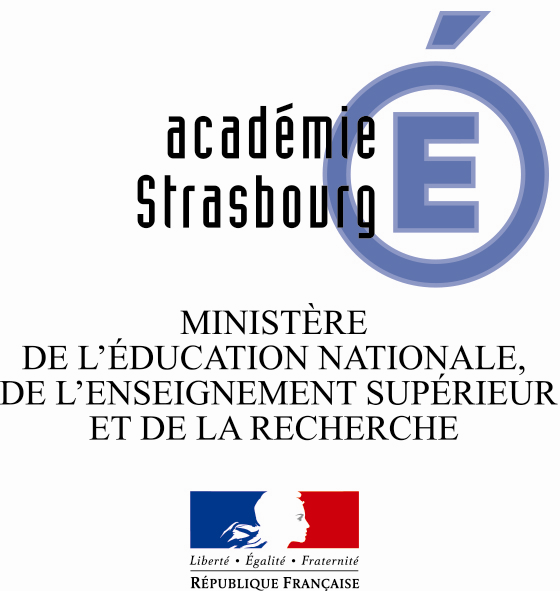 